ҠАРАР                                                                                                                             РЕШЕНИЕ 28  апрель 2021й.	                              №84                                   28 апреля 2021г. Об утверждении проекта отчета об исполнении бюджета сельского поселения Воздвиженский сельсовет муниципального района Альшеевский район Республики Башкортостанза 2020 год                 Совет  сельского поселения Воздвиженский сельсовет муниципального района Альшеевский район Республики Башкортостан   р е ш и л:           1.  Утвердить  проект отчета об исполнении  бюджета сельского поселения Воздвиженский сельсовет муниципального района Альшеевский район Республики Башкортостан за 2020 год по доходам в сумме 3 525 791,52 рублей или 116,67 процента и по расходам 3 558 186,00 рублей или 117,74 процентов со следующими показателями по:           1) доходам бюджета сельского поселения Воздвиженский сельсовет муниципального района Альшеевский район Республики Башкортостан за 2020 год по кодам видов доходов, подвидов доходов, классификации операций сектора государственного управления, относящихся к доходам бюджетов, согласно приложению 1 к настоящему Решению;           2)  распределение  бюджетных ассигнований  сельского поселения Воздвиженский сельсовет муниципального района Альшеевский район Республики Башкортостан за 2020 год по разделам, подразделам, целевым статьям  (муниципальным программам сельского поселения Воздвиженский сельсовет муниципального района Альшеевский район Республики Башкортостан  и не программным направлениям деятельности), группам видов расходов классификации расходов бюджетов, согласно приложению 2 к настоящему Решению;                       3) распределение бюджетных ассигнований сельского поселения Воздвиженский сельсовет муниципального района Альшеевский район Республики Башкортостан за 2020 год по  целевым статьям  (муниципальным программам сельского поселения Воздвиженский сельсовет муниципального района Альшеевский район Республики Башкортостан  и не программным направлениям деятельности), группам видов расходов классификации расходов бюджетов, согласно приложению 3 к настоящему Решению;           4) ведомственной структуре расходов бюджета сельского поселения Воздвиженский сельсовет муниципального района Альшеевский район Республики Башкортостан за 2020 год согласно приложению 4 к настоящему Решению;             5)  источники  финансирования дефицита бюджета сельского поселения Воздвиженский сельсовет муниципального района Альшеевский район  Республики Башкортостан за 2020 год по кодам групп, подгрупп, статей, видов источников финансирования дефицитов бюджетов экономической классификации, относящихся к источникам финансирования дефицитов бюджетов согласно приложению 5 к настоящему Решению.           2. Настоящее Решение вступает в силу со дня официального обнародования.Глава сельского поселения 					              Ф.Н.МазитовПРИЛОЖЕНИЕ №1к решению Советасельского поселения№84 от «28»апреля 2021г.Поступления доходов  в бюджет сельского поселения Воздвиженский сельсовет муниципального района Альшеевский район Республики Башкортостан                               за 2020 годПРИЛОЖЕНИЕ №2к решению Советасельского поселения№84 от «28»апреля 2021г.Распределение  бюджетных ассигнований  сельского поселения Воздвиженский сельсовет муниципального района Альшеевский район Республики Башкортостан за 2020 год по разделам, подразделам, целевым статьям  (муниципальным программам сельского поселения Воздвиженский сельсовет муниципального района Альшеевский район Республики Башкортостан  и непрограммным направлениям деятельности), группам видов расходов классификации расходов бюджетовПРИЛОЖЕНИЕ №3к решению Советасельского поселения№84 от «28»апреля 2021г.ПРИЛОЖЕНИЕ №4к решению Советасельского поселения  №84 от «28»апреля 2021г.Ведомственная структура расходов бюджета сельского поселения Воздвиженский  сельсовет  муниципального района Альшеевский район Республики Башкортостан за 2020 годБАШҠОРТОСТАН РЕСПУБЛИКАҺЫӘЛШӘЙ РАЙОНЫМУНИЦИПАЛЬ РАЙОНЫНЫҢВОЗДВИЖЕНКА АУЫЛ СОВЕТЫАУЫЛ БИЛӘМӘҺЕ СОВЕТЫ (БАШҠОРТОСТАН  РЕСПУБЛИКАҺЫ  ӘЛШӘЙ  РАЙОНЫ  ВОЗДВИЖЕНКА  АУЫЛ  СОВЕТЫ)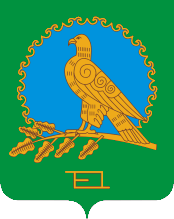 СОВЕТ СЕЛЬСКОГО ПОСЕЛЕНИЯВОЗДВИЖЕНСКИЙ СЕЛЬСОВЕТМУНИЦИПАЛЬНОГО РАЙОНААЛЬШЕЕВСКИЙ РАЙОНРЕСПУБЛИКИБАШКОРТОСТАН(ВОЗДВИЖЕНСКИЙ  СЕЛЬСОВЕТ АЛЬШЕЕВСКОГО  РАЙОНА  РЕСПУБЛИКИ  БАШКОРТОСТАН)Коды бюджетной классификации Российской ФедерацииНаименование кода вида доходов (группы, подгруппы, статьи, подстатьи, элемента), подвида доходов, классификации операций сектора государственного управления, относящихся к доходам бюджетовСумма 123,00ВСЕГО3525791,52 1 00 00000 00 0000 000НАЛОГОВЫЕ И НЕНАЛОГОВЫЕ ДОХОДЫ445290,07 1 01 00000 00 0000 000Налоги на прибыль, доходы21063,35 1 01 02000 01 0000 110Налог на доходы  физических лиц21063,35 1 01 02010 01 0000 110 Налог на доходы  физических лиц с доходов, источником которых является налоговый агент, за исключением доходов, в отношении которых исчисление и уплата налога осуществляются в соответствии со статьями 227, 227.1 и 228  Налогового кодекса Российской Федерации 21063,35 1 01 02030 01 0000 110 Налог на доходы физических лиц, полученных физическими лицами в соответствии со статьей 228 Налогового Кодекса Российской Федерации  1 05 00000 00 0000 000Налоги на совокупный доход7043,70 1 05 03000 00 0000 110Единый сельскохозяйственный налог 7043,70 1 05 03010 01 0000 110Единый сельскохозяйственный налог 7043,70000 1 06 00000 00 0000 000Налоги на имущество335693,22 1 06 01000 00 0000 110Налог на имущество физических лиц116232,04 1 06 01030 10 0000 110Налог на имущество физических лиц, взимаемый по ставкам, применяемым к объектам налогообложения, расположенным в границах сельских поселений116232,04 1 06 06000 00 0000 110Земельный налог219461,18 1 06 06033 10 0000 110Земельный налог, взимаемый по ставкам, установленным в соответствии с подпунктом 1 пункта 1 статьи 394 Налогового кодекса Российской Федерации и применяемым к объектам налогообложения, расположенным в границах сельских поселений 55728,34 1 06 06043 10 0000 110Земельный налог, взимаемый по ставкам, установленным в соответствии с подпунктом 2 пункта 1 статьи 394 Налогового кодекса Российской Федерации и применяемым к объектам налогообложения, расположенным в границах сельских поселений163732,84 1 08 00000 00 0000 000Государственная пошлина4100,00 1 08 04020 01 0000 110Государственная пошлина за совершение нотариальных действий должностными лицами органов местного самоуправления, уполномоченными в соответствии с законодательными актами Российской Федерации на совершение нотариальных действий4100,00 1 11 00000 00 0000 000Доходы от использования имущества, находящегося в государственной и муниципальной собственности77389,80 1 11 05000 00 0000 120Доходы, получаемые в виде арендной либо иной платы за передачу в возмездное пользование государственного и муниципального имущества (за исключением имущества бюджетных и автономных учреждений, а также имущества государственных и муниципальных унитарных предприятий, в том числе казенных)  77389,80 1 11 05075 10 0000 120Доходы от сдачи в аренду имущества, составляющего казну сельских поселений (за исключением земельных участков)77389,80 1 16 00000 00 0000 000Административные штрафы, установленные законами субъектов Российской Федерации об административных правонарушениях,за нарушение муниципальных правовых актов0,00 1 16 02020 00 0000 140Административные штрафы, установленные законами субъектов Российской Федерации об административных правонарушениях, за нарушение муниципальных правовых актов0,00 1 16 02020 02 0000 140Административные штрафы, установленные законами субъектов Российской Федерации об административных правонарушениях, за нарушение муниципальных правовых актов0,00 2 00 00000 00 0000 000БЕЗВОЗМЕЗДНЫЕ ПОСТУПЛЕНИЯ2990379,64 2 02 15001 10 0000 150Дотации бюджетам сельских поселений на выравнивание уровня бюджетной обеспеченности1684700,00 2 02 40014 10 0000 150Межбюджетные трансферты, передаваемые бюджетам сельских поселений из бюджетов муниципальных районов на осуществление части полномочий по решению вопросов местного значения в соответствии с заключенными соглашениями250000,00 2 02 35118 10 0000 150Субвенции бюджетам сельских поселений на осуществление первичного воинского учета на территориях, где отсутствуют военные комиссариаты85970,00 2 02 49999 10 7404 150Прочие межбюджетные трансферты передаваемые бюджетам сельских поселений700000,00 2 02 90054 10 0000 150Прочие безвозмездные поступления в бюджеты сельских поселений от бюджетов муниципальных районов269709,641 11 00000 00 0000 000НАЛОГОВЫЕ И НЕНАЛОГОВЫЕ ДОХОДЫ90121,811 11 05025 10 0000 120ДОХОДЫ ОТ ИСПОЛЬЗОВАНИЯ ИМУЩЕСТВА, НАХОДЯЩЕГОСЯ В ГОСУДАРСТВЕННОЙ И МУНИЦИПАЛЬНОЙ СОБСТВЕННОСТИ90121,81Доходы, получаемые в виде арендной платы, а также средства от продажи права на заключение договоров аренды за земли, находящиеся в собственности сельских поселений (за исключением земельных участков муниципальных бюджетных и автономных учреждений)90121,81НаименованиеРзПзЦСВРСуммаВСЕГО3 558 186,00Общегосударственные вопросы01002 061 361,46Общегосударственные вопросы01002 061 361,46Непрограммные расходы010099 0 00 000002 061 361,46Функционирование  высшего должностного лица муниципального образования0102852 783,67Глава муниципального образования010299 0 00 02030852 783,67Расходы на выплаты персоналу в целях обеспечения выполнения функций муниципальными органами, казенными учреждениями010299 0 00 02030100852 783,67Центральный аппарат01041 208 577,79Расходы на выплаты персоналу в целях обеспечения выполнения функций муниципальными органами, казенными учреждениями010499 0 00 02040100916 015,45Закупка товаров, работ и услуг для муниципальных нужд010499 0 00 02040200249 033,52Иные бюджетные ассигнования010499 0 00 0204080012 028,82Профилактические, экстренные и противоэпидемические мероприятия, связанные с распространением новой коронавирусной инфекции010499 0 00 2195031 500,00Закупка товаров, работ и услуг для муниципальных нужд010499 0 00 2195020031 500,00Резервные фонды01110,00Непрограммные расходы011199 0 00 000000,00Резервные фонды местных администраций011199 0 00 075000,00Иные бюджетные ассигнования011199 0 00 075008000,00Национальная оборона020085 970,00Непрограммные расходы99 0 00 00000Мобилизационная и вневойсковая подготовка 020385 970,00Непрограммные расходы020399 0 00 0000085 970,00Осуществление первичного воинского учета на территориях, где отсутствуют военные комиссариаты020399 0 00 5118085 970,00Расходы на выплаты персоналу в целях обеспечения выполнения функций муниципальными органами, казенными учреждениями020399 0 00 5118010080 970,00Закупка товаров, работ и услуг для муниципальных нужд020399 0 00 511802005 000,00Национальная безопасность и правоохранительная деятельность030085 000,00Муниципальная программа «Модернизация и реформирование жилищно-коммунального хозяйства сельского поселения Воздвиженский сельсовет муниципального района  Альшеевский  район Республики Башкортостан»030021 0 00 0000085 000,00Подпрограмма "Муниципальные программы сельских поселений по жилищно-коммунальному хозяйству"030021 1 00 0000085 000,00Основное мероприятие "Обеспечение мер пожарной безопасностина территории населенных пунктов"030021 1 04 0000085 000,00Обеспечение пожарной безопасности031021 1 04 0000085 000,00Иные межбюджетные трансферты на финансирование мероприятий по благоустройству территорий населенных пунктов, коммунальному хозяйству, обеспечению мер пожарной безопасности, осуществлению дорожной деятельности и охране окружающей среды в границах сельских поселений031021 1 04 7404085 000,00Закупка товаров, работ и услуг для муниципальных нужд031021 1 04 7404020085 000,00Национальная экономика0400538 207,62«Дорожное хозяйство0409380 000,00(дорожные фонды)»0409380 000,00Муниципальная программа «Развитие автомобильных дорог общего пользования местного значения сельского поселения Воздвиженский  сельсовет муниципального района  Альшеевский  район Республики Башкортостан»040920 1 00 00000380 000,00Основное мероприятие «Выполнение работ по ремонту, капитальному ремонту и содержанию автомобильных дорог общего пользования местного значения»040920 1 01 00000380 000,00Мероприятия по благоустройству территорий населенных пунктов и осуществлению дорожной  деятельности в границах сельских поселений040920 1 01 03150250 000,00Закупка товаров, работ и услуг для муниципальных нужд040920 1 01 03150200250 000,00Мероприятия по благоустройству территорий населенных пунктов и осуществлению дорожной  деятельности в границах сельских поселений040920 1 01 74040130 000,00Закупка товаров, работ и услуг для муниципальных нужд040920 1 01 74040200130 000,00Муниципальные программы сельских поселений "Стимулирование развития жилищного строительства на территории сельского поселения0412158 207,62Другие вопросы в области национальной экономики041217 1 01 00000158 207,62Проведение работ по землеустройству041217 1 01 03330158 207,62Закупка товаров, работ и услуг для муниципальных нужд041217 1 01 03330200158 207,62Жилищно-коммунальное хозяйство0500546 651,44Муниципальная программа «Модернизация и реформирование жилищно-коммунального хозяйства сельского поселения Воздвиженский сельсовет муниципального района  Альшеевский  район Республики Башкортостан»050021 1 00 00000Муниципальные программы сельских поселений по жилищно-коммунальному хозяйству050021 1 00 00000546 651,44Жилищное хозяйство050121 1 01 0000083 527,34Уплата взносов на капитальный ремонт в отношении помещений, находящихся в государственной или муниципальной собственности050121 1 01 03610 83 527,34Закупка товаров, работ и услуг для муниципальных нужд050121 1 01 03610 20083 527,34Коммунальное хозяйство050221 1 00 0000010 000,00Основное мероприятие «Подготовка объектов коммунального хозяйства к работе в осенне-зимний период»050221 1 02 0000010 000,00Мероприятия в области коммунального хозяйства050221 1 02 7404010 000,00Закупка товаров, работ и услуг для муниципальных нужд050221 1 02 7404020010 000,00Благоустройство0503453 124,10Основное мероприятие «Повышение степени благоустройства территорий населенных пунктов»050321 1 03 00000453 124,10Мероприятия по благоустройству территорий населенных пунктов050321 1 03 06050178 124,10Закупка товаров, работ и услуг для муниципальных нужд050321 1 03 06050200178 124,10Профилактические, экстренные и противоэпидемические мероприятия, связанные с распространением новой коронавирусной инфекции050321 1 03 219500,00Закупка товаров, работ и услуг для муниципальных нужд050321 1 03 219502000,00Мероприятия по благоустройству территорий населенных пунктов и осуществлению дорожной  деятельности в границах сельских поселений050321 1 03 74040275 000,00Другие вопросы в области жилищно-коммунального хозяйства050321 1 03 74040275 000,00Закупка товаров, работ и услуг для муниципальных нужд050321 1 03 74040200275 000,00Охрана окружающей среды0600200 000,00Непрограммные расходы060099 0 00 00000200 000,00Другие вопросы в области охраны окружающей среды060599 0 00 00000200 000,00Мероприятия в области экологии и природопользования060599 0 00 412000,00Закупка товаров, работ и услуг для муниципальных нужд060599 0 00 412002000,00Иные межбюджетные трансферты на финансирование мероприятий по благоустройству территорий населенных пунктов, коммунальному хозяйству, обеспечению мер пожарной безопасности, осуществлению дорожной деятельности и охране окружающей среды в границах сельских поселений060599 0 00 74040200 000,00Закупка товаров, работ и услуг для муниципальных нужд060599 0 00 74040200200 000,00Социальная политика100040 995,48Непрограммные расходы100099 0 00 0000040 995,48Пенсионное обеспечение100199 0 00 0000040 995,48Иные безвозмездные и безвозвратные перечисления100199 0 00 7400040 995,48Межбюджетные трансферты100199 0 00 7400050040 995,48            Распределение бюджетных ассигнований  сельского поселения Воздвиженский      сельсовет муниципального района Альшеевский район Республики Башкортостан                          за  2020 год по  целевым статьям  (муниципальным программам сельского поселения    Воздвиженский  сельсовет муниципального района Альшеевский район          Республики   Башкортостан  и не программным направлениям деятельности),                       группам видов расходов классификации расходов бюджетов(рублей)НаименованиеВед-воЦСРВРСуммаНаименованиеВед-воЦСРВРСуммаВСЕГО 3 558 186,00Общегосударственные расходы7912 061 361,46Непрограммные расходы79199 0 00 000002 061 361,46Глава муниципального образования79199 0 00 02030852 783,67Расходы на выплаты персоналу в целях обеспечения выполнения функций муниципальными органами, казенными учреждениями79199 0 00 02030100852 783,67Центральный аппарат79199 0 00 020401 177 077,79Расходы на выплаты персоналу в целях обеспечения выполнения функций муниципальными органами, казенными учреждениями79199 0 00 02040100916 015,45Закупка товаров, работ и услуг для муниципальных нужд79199 0 00 02040200249 033,52Иные бюджетные ассигнования79199 0 00 0204080012 028,82Профилактические, экстренные и противоэпидемические мероприятия, связанные с распространением новой коронавирусной инфекции79199 0 00 2195031 500,00Закупка товаров, работ и услуг для муниципальных нужд79199 0 00 2195020031 500,00Резервные фонды местных администраций79199 0 00 075000,00Иные бюджетные ассигнования79199 0 00 075008000,00Национальная оборона79185 970,00Непрограммные расходы79185 970,00Осуществление первичного воинского учета на территориях, где отсутствуют военные комиссариаты79199 0 00 5118085 970,00Расходы на выплаты персоналу в целях обеспечения выполнения функций муниципальными органами, казенными учреждениями79199 0 00 5118010080 970,00Закупка товаров, работ и услуг для муниципальных нужд79199 0 00 511802005 000,00Социальная политика79140 995,48Непрограммные расходы79199 0 00 0000040 995,48Пенсионное обеспечение79199 0 00 0000040 995,48Иные безвозмездные и безвозвратные перечисления79199 0 00 7400040 995,48Межбюджетные трансферты79199 0 00 7400050040 995,48Охрана окружающей среды791200 000,00Непрограммные расходы79199 0 00 00000200 000,00Другие вопросы в области охраны окружающей среды 79199 0 00 00000200 000,00Мероприятия в области экологии и природопользования79199 0 00 412000,00Закупка товаров, работ и услуг для муниципальных нужд79199 0 00 412002000,00Иные межбюджетные трансферты на финансирование мероприятий по благоустройству территорий населенных пунктов, коммунальному хозяйству, обеспечению мер пожарной безопасности, осуществлению дорожной деятельности и охране окружающей среды в границах сельских поселений79199 0 00 74040200 000,00Закупка товаров, работ и услуг для муниципальных нужд79199 0 00 74040200200 000,00Национальная экономика791538 207,62Муниципальные программы сельских поселений "Стимулирование развития жилищного строительства на территории сельского поселения"79117 1 01 00000158 207,62Другие вопросы в области национальной экономики79117 1 01 00000158 207,62Проведение работ по землеустройству79117 1 01 03330158 207,62Закупка товаров, работ и услуг для муниципальных нужд79117 1 01 03330200158 207,62«Дорожное хозяйство (дорожные фонды)»791380 000,00Муниципальная программа «Развитие автомобильных дорог общего пользования местного значения сельского поселения Воздвиженский сельсовет муниципального района  Альшеевский  район Республики Башкортостан»79120 1 00 00000380 000,00Основное мероприятие «Выполнение работ по ремонту, капитальному ремонту и содержанию автомобильных дорог общего пользования местного значения»79120 1 01 00000380 000,00Мероприятия по благоустройству территорий населенных пунктов и осуществлению дорожной  деятельности в границах сельских поселений79120 1 01 03150250 000,00Закупка товаров, работ и услуг для муниципальных нужд79120 1 01 03150200250 000,00Мероприятия по благоустройству территорий населенных пунктов и осуществлению дорожной  деятельности в границах сельских поселений79120 1 01 74040130 000,00Закупка товаров, работ и услуг для муниципальных нужд79120 1 01 74040200130 000,00Национальная безопасность и правоохранительная деятельность79185 000,00Обеспечение пожарной безопасности79121 1 00 0000085 000,00Иные межбюджетные трансферты на финансирование мероприятий по благоустройству территорий населенных пунктов, коммунальному хозяйству, обеспечению мер пожарной безопасности, осуществлению дорожной деятельности и охране окружающей среды в границах сельских поселений79121 1 04 7404085 000,00Закупка товаров, работ и услуг для муниципальных нужд79121 1 04 7404020085 000,00Жилищно-коммунальное хозяйство791546 651,44Муниципальная программа «Модернизация и реформирование жилищно-коммунального хозяйства сельского поселения Воздвиженский сельсовет муниципального района  Альшеевский  район Республики Башкортостан»79121 1 00 0000083 527,34Жилищное хозяйство79121 1 01 0000083 527,34Уплата взносов на капитальный ремонт в отношении помещений, находящихся в государственной или муниципальной собственности79121 1 01 0361083 527,34Закупка товаров, работ и услуг для муниципальных нужд79121 1 01 0361020083 527,34Мероприятия в области коммунального хозяйства79121 1 02 7404010 000,00Закупка товаров, работ и услуг для муниципальных нужд79121 1 02 7404020010 000,00Благоустройство791453 124,10Основное мероприятие «Повышение степени благоустройства территорий населенных пунктов»79121 1 03 00000453 124,10Основное мероприятие «Повышение степени благоустройства территорий населенных пунктов»79121 1 03 00000453 124,10Мероприятия по благоустройству территорий населенных пунктов79121 1 03 06050178 124,10Закупка товаров, работ и услуг для муниципальных нужд79121 1 03 06050200178 124,10Профилактические, экстренные и противоэпидемические мероприятия, связанные с распространением новой коронавирусной инфекции79121 1 03 219500,00Закупка товаров, работ и услуг для муниципальных нужд79121 1 03 219502000,00Мероприятия по благоустройству территорий населенных пунктов и осуществлению дорожной  деятельности в границах сельских поселений79121 1 03 74040275 000,00Закупка товаров, работ и услуг для муниципальных нужд79121 1 03 74040200275 000,00ПРИЛОЖЕНИЕ №5к решению Советасельского поселения№84 от «28»апреля 2021г.Источники  финансирования дефицита бюджета сельского поселения Воздвиженский сельсовет муниципального района Альшеевский район  Республики Башкортостан за 2020 год по кодам групп, подгрупп, статей, видов источников финансирования дефицитов бюджетов экономической классификации, относящихся к источникам финансирования дефицитов бюджетовПРИЛОЖЕНИЕ №5к решению Советасельского поселения№84 от «28»апреля 2021г.Источники  финансирования дефицита бюджета сельского поселения Воздвиженский сельсовет муниципального района Альшеевский район  Республики Башкортостан за 2020 год по кодам групп, подгрупп, статей, видов источников финансирования дефицитов бюджетов экономической классификации, относящихся к источникам финансирования дефицитов бюджетовПРИЛОЖЕНИЕ №5к решению Советасельского поселения№84 от «28»апреля 2021г.Источники  финансирования дефицита бюджета сельского поселения Воздвиженский сельсовет муниципального района Альшеевский район  Республики Башкортостан за 2020 год по кодам групп, подгрупп, статей, видов источников финансирования дефицитов бюджетов экономической классификации, относящихся к источникам финансирования дефицитов бюджетоврубляхКод бюджетной классификации Российской ФедерацииНаименование главного администратора источников финансирования дефицита бюджета   поселенияИсполнено1. Источники внутреннего финансирования дефицитов бюджетов1. Источники внутреннего финансирования дефицитов бюджетов1. Источники внутреннего финансирования дефицитов бюджетов791 01 05 02 01 10 0000 001Остатки на начало года295 715,09791 01 05 02 01 10 0000 002Остатки на конец отчетного периода263 320,61